SLOVENŠČINA – bralni stolSlovenščina bo potekala v živo preko videokonference.MATEMATIKA – Številski izraziRazlaga snovi je na Power Point  predstavitvi.GLASBENA UMETNOST – Ljudske pesmiPri spoznavanju okolja smo govoril  o dediščini. Povedali smo, da h kulturni dediščini spadajo tudi ljudske pesmi. Izberi si eno ljudsko pesem, jo zapoj, zelo bom vesela ,če bom dobila posnetek.Danes so pa kratka navodila. Lep konec tedna. 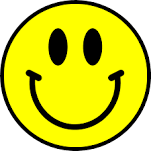 